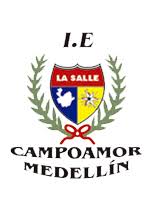 INSTITUCIÓN EDUCATIVALA SALLE CAMPOAMOR CIENCIAS ECONÓMICAS ACTIVIDAD DE REFLEXIÓN SOBRE EL CRECIMIENTO ECONÓMICOCon base en los contenidos teóricos tratados sobre el tema del crecimiento económico y el ciclo económico, desarrollar los siguientes puntos de acuerdo con criterios y argumentos libres y bien fundados.1- Carlos Marx en su análisis sobre el trabajo alienado, plantea los siguientes postulados: a- El Obrero es más pobre cuanta más riqueza produce, cuanto más crece su producción en potencia y en volumen. b- El trabajador se convierte en una mercancía tanto más barata, cuantas más mercancías produce.  c- La desvalorización del mundo humano crece en razón directa de la valorización del mundo de las cosas. d- El trabajo no sólo produce mercancías; se produce también a sí mismo y al obrero como mercancía, y justamente en la proporción en que produce mercancías en general.En cada uno de los casos decir si estas deacuerdo o no y argumentar tu posición 2- Identificar los 20 países más ricos del mundo según el PIB, mostrando el indicador referenciado.3- Identificar los 20 países más ricos del mundo según el PIB per cápita, mostrando el identificador referenciado.4- Identificar los 10 países de América Latina según el PIB y el PIB per cápita, mostrando los identificadores referenciados.5- ¿Qué papel desempeña los indicadores económicos del DANE frente al crecimiento económico de una nación?6- ¿Qué es la seguridad alimentaria y su relación con el crecimiento económico?7- ¿Qué significado tiene la recesión en el crecimiento económico y cómo impacta en el empleo?8- En qué consiste el ciclo económico expansivo y el recesivo,dar ejemplo de cada una.9- ¿Qué significado tiene la tasa de producción per cápita frente al crecimiento económico, cuál es el ingreso per cápita actualmente en Colombia? 10- ¿Qué relación entre el aumento de producción y el crecimiento de la población?11- ¿Qué elementos determinan el crecimiento económico de un país? hacer un breve comentario.12- Analizar el artículo 334 de la CPNC y explicar su relación con el crecimiento económico.    Observación: La entrega del trabajo debe ser el 8 de junio hasta las 6:00 pm y realizar a mano. 